Date:						Event:	□ Open House	□ Lesson	□ Group Event	□ 			Name:												Phone:												Email	:												How did you hear about us?□ Internet search□ Facebook□ Fence brochure□ Clubhouse bulletin board□ Yard sign□ Lake Park Friends□ Milwaukee County Parks□ Lake Park Bistro□ JSOnline.com□ OnMilwaukee.com□ Bowls USA/Central Division□ Club Member: 			□ Other: 					Are you a member of another lawn bowls club?□ No	□ Yes, 											Are you interested to learn about club membership?□ No	□ Yes, 											CLUB USE ONLYPayment amount:				Payment method: 	cash		check		Paypal/Website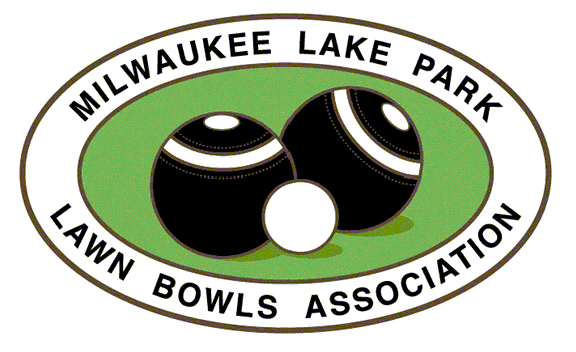 Guest Registration